AP WORLD HISTORY – PERIOD V (1750 CE – 1900 CE) Week 23 – February 4th – February 8th      Due this Week:2/5 Supplemental Reading Notes on Revolutions2/5 White Man’s Burden Question due2/7 Scramble for Africa reading questions due 2/7 Periodization QuizBlogs will be through:
Period 1:  https://18-19whapsterperiod1.blogspot.com/
Period 3:  https://18-19whapsterperiod3.blogspot.com/ (link on class website)Monday 2/4 .   Read Supplemental Reading on class website: White Man’s Burden and answer the following question: due 2/5________________________________________________________________________________________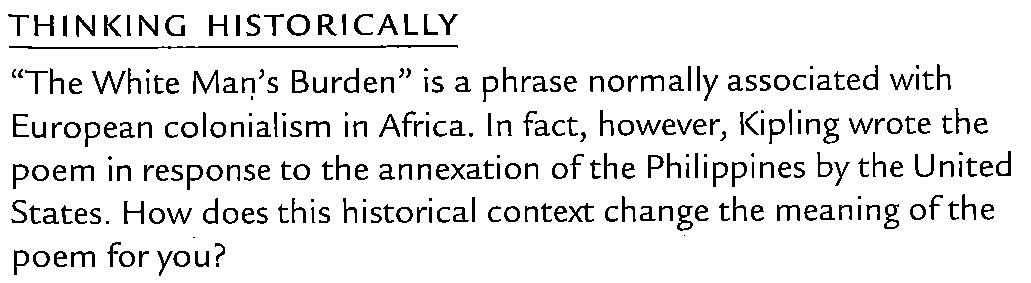 Tuesday, 2/5.   Read Supplemental Reading on class website: Scramble for Africa.  Answer the following question,  due 2/7:  Study for Periodization quiz next class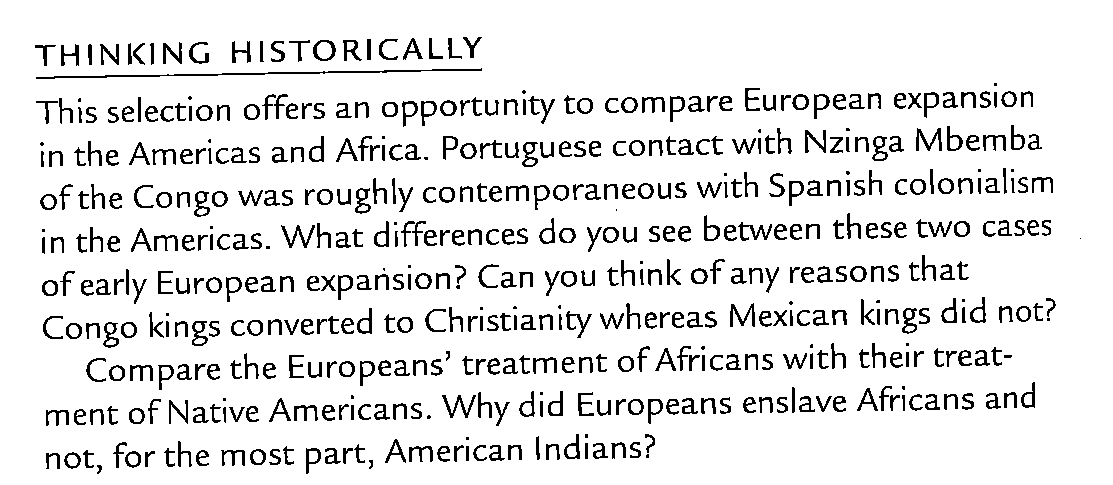 _____________________________________________________________________________________Wednesday, 2/6.   Start reading Chapter 25.  Read pages 562 – 568 stop at “New Nations Confront Old and New Problems”  Chapter 25 notes due 2/11.________________________________________________________________________________________Thursday, 2/7.  Read pages 568 “New Nations” – page 578Friday, 2/8.   Read pages 579 – 588 stop at “Further Readings”